TJCSGA :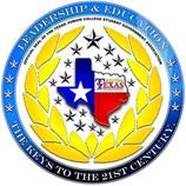 Region II 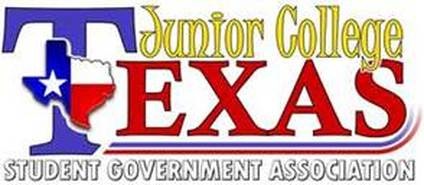 State General MeetingMarch 30th 2017DCCCD : Cedar Valley CampusCall to Order – Kenneth Perez, President, called the Region II General Meeting to order at 8:27 PM.Roll Call – Quorum has been met. Pledge of AllegianceReading & Approval of the Agenda – Kenneth Perez, President, entertained a motion to dispense with the reading of the agenda, and approve it as written. Ka’VoN Lee so moved. Madeline Keck, second.Aye’s have it!Reading & Approval of the Minutes – Ka’Von Lee moved, Madeline, second.Officer ReportsHost School - Cedar Valley College: Taylor James –Glad you came, thank you for letting CVC hold 2 successful conferences, feedback for the Spring conference was positive.Public Relations - El Centro College: Chelsea Garcia –Still working on the website. We will still be taking pictures for the website from you guys. It would be cool if we record the chant later, together as a region.Parliamentarian - North Lake College: Gissell Rubi –Been working on the Community involvement part of the Region of the year award. Need one representative from each college to give us information for that, if you have pictures also, that would be great. Corrected the Intent to run forms.Alex Uresti, North Lake College. Point of Inquiry, where are the agenda and minutes for everyone?Point of Information from Gissell Rubi, Parliamentarian. They are here on the table.Treasurer - Eastfield College: Agustin Enriquez –As of the Spring conference, our account was at $5186.86 as of this week the account is at $4067.86. Some expenses do not reflect yet and there’s still about a $1003 pending. The account would be left at $3064.49 when we leave office. The account before we took office was $2679.31. We’ve seen a 14.4% growth. Short of 15%  by 0.6%.Dr, Beth Nikopoulos, North Lake College. Point of Information, we did not get the right T-shirts for our school, and would like a refund if possible.Point of Information from Agustin Enriquez, Treasurer. Cedar Valley College has extras but there are incorrect sizes.Secretary - Richland College: Harkeerat Kohli –Thanks for coming, the minutes from the Spring conference are not yet ready, and will be given out at tomorrow’s meeting. For the T shirts, we did ask all the schools to bring their extra T shirts, so please get in touch with the advisors and work with each other to swap T shirts for the sizes y’all may need.Vice President - North Lake College: Divia John –Thank you for coming, please attend all of the sessions and committee meetings. If you want to run for a position, please do. I hope you are interesting in running. We need 1 rep from each school to come meet us after the meeting for community involvement.President - Brookhaven College: Kenneth B. Perez –So excited to be here, want to take advantage of all the workshops to improve as a leader and become a better person. Awards are due tomorrow between 8:00 and 8:30. Resolutions are due on Friday at 10:30. Advisor - Brookhaven College: Brian Borski –The State Board has been working really hard for this to be an amazing conference. Please network with other people. Take advantage of the fact that there are 434 other people here and meet them and network. Tomorrow afternoon we are going to elect another executive board for Region 2. Think about what position you want to run for. There are 9 schools, and 7 positions. Talk about it amongst your college and figure out what you want. You do not run for a position as an individual, the position belongs to the school. It’s a lot of fun, excitement and work too. Please talk amongst yourself and figure out what you want to run for. Max 5 minutes speech or skit. Campaign will be tomorrow, we will vote tomorrow as well. The one position that is not voted on, is the region 2 advisor. The advisor for the president school becomes the advisor for the Region E board. Also want to say, the State E Board is looking to fill all 7 positions. We have ruled the State exec board for the past 2 years. When it comes to delegates, we have the biggest region. Need a letter of support and need to campaign. Need to be at the nominations committee meeting at 10 AM SHARP in the morning. There needs to be a student and an advisor at that meeting. Firstly, we need to shout “Whose house Two’s” house. Want to thank the seven individuals sitting here. The website is amazing. We have by far, the best website in the State. New BusinessCommittee AssignmentsResolutions Committee –Elisabeth Lafferty, North Central Texas CollegeSarah Siddiqui, North Lake CollegeYazmin Lopez, Eastfield CollegeAaron Sustaita, Eastfield CollegeJudicial CommitteeAgustin Enriquez, Eastfield CollegeRodolfo Gomez, North Central Texas CollegeGissell Rubi, North Lake CollegeJuan Prado, Eastfield CollegeNominations CommitteeAlexander Bomgardner, North Lake CollegeConstitution and ByLawsMaleen Kidiwela, North Lake CollegeHistorian CommitteeChelsea Garcia, El Centro CollegeCarina Salcedo, Eastfield CollegeThalia Vasquez, North Lake CollegeAwards CommitteeIshan Gibran, North Lake CollegeYoselyn Diaz, Richland CollegeFariah Javed, North Lake CollegeKa’VoN Lee, Cedar Valley CollegeKelli Trinh, North Lake CollegeBrandon Dickson, El Centro CollegeAwards SubmissionsAwards are due at 8:30 AM tomorrow. Talk amongst yourselves and make sure you’re ready.Election NominationStateBrookhaven College – State TreasurerRichland College – State SecretaryRegionApplications are due tomorrow, before our meeting.Brittney Taylor, Mountain View College – Vice PresidentAlyssabeth Lafferty, North Central Texas College – Public RelationsAlexander Bomgardner, North Lake College – PresidentEdward Sesay, Richland College – Host SchoolJuan Molina, Richland College – TreasurerLuis Gamez, Brookhaven College - TreasurerClosing AnnouncementsWe need to strategize and make sure our tables are close together. Point of Information, Chelsea Garcia, Public Relations. What if we create a GroupMe, with one representative from each school to strategize and plan better. Point of Information from Divia John, Vice President. Secretary and Parliamentarian are still open. T-Shirt and Cheer Committee Chair presented the Region 2 Chant.Thalia Vasquez, North Lake College, where in the Constitution and ByLaws does it say that a school cannot run for 2 positions?Point of Information from, Ka’VoN Lee, Cedar Valley College. It doesn’t say that a school cannot run for 2 positions.Point of Information from Brian Borski, Advisor. It’s been standard operating procedure so far. Kenneth Perez, President, adjourned the Region II Fall Conference Business Meeting at 9:15 PMCollege NameDelegatesAdvisorsCollin College22North Lake College152Brookhaven College102El Centro College51Richland College82Mountain View College91Eastfield College81North Central Texas College102Cedar Valley College102Total7715